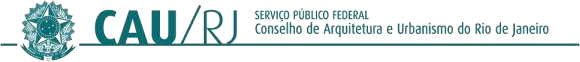 PORTARIA ORDINATÓRIA Nº 027/2022-PRES-CAU/RJ, DE 30 DE JUNHO DE 2022.Designar o servidor Nanderson de Carvalho Pantoja para  ser fiscal do contrato com empresa Papelaria Pereira Ltda.O Presidente do Conselho de Arquitetura e Urbanismo do Rio de Janeiro - CAU/RJ, no uso das atribuições que lhe confere o artigo 35 da Lei nº 12.378/2010;	RESOLVE:	Art. 1º Designar o servidor Nanderson de Carvalho Pantoja, matricula 151, como fiscal do contrato firmado com a empresa Papelaria Pereira Ltda referente à contratação de pessoa jurídica para o fornecimento contínuo de água mineral potável realizada através do Processo Administrativo nº 1524541/2022	Art. 3º A presente Portaria entra em vigor na data da sua assinatura.	Art. 4º Dê-se ciência e cumpra-se. 	Rio de Janeiro, 30 de junho de 2022.	Pablo Benetti 	Arquiteto e Urbanista 	Presidente do CAU/RJAV_PRES